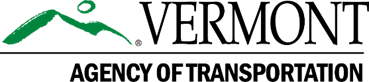 Public Transit Advisory CouncilJune 16, 2022 1:00pm – 2:45pmMicrosoft Teams meetingJoin on your computer or mobile appClick here to join the meetingOr call in (audio only)+1 802-828-7667,,724710916#   United States, MontpelierPhone Conference ID: 724 710 916#IT Issues? Please contact Dan Currier at dan.j.currier@vermont.gov or call 802-279-5236 for assistance.Draft Agenda1:00pm	Welcome and Introductions – Michele Boomhower, VTrans Director of Policy, Planning and Intermodal Development, Membership updates 1:10pm	Review and approval of the March 2022 PTAC minutes/record (attached)  1:15pm 	COVID and Operations Update. 1:25pm	FY’23 Legislative Directives and Studies. 1:45pm	FY’23 Program Grant Awards1:55pm	Microtransit Feasibility Studies – Initial outcomes and Planned Pilots for FY’232:10pm	FTA Research Grant – Far UV Light/Filter Update	2:20pm 	National Panels and Projects2:30pm	Member Updates2:45pm	Adjourn